2020 HURVITZ BRAIN SCIENCES SUMMER STUDENTSHIP APPLICATION FORM To Be Completed By The Supervisor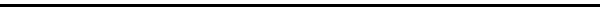 Supervisor Name: _____________________                  ____________________________			Print Name				    Signature (electronic acceptable)Room Number: ____________________                 	    Telephone: ___________________Please indicate your Research Platform and Research Program:Request for Funding:Summer Studentship (minimum 12-week summer term)Amount of funding requested from Brain Sciences:	 	$_______~$3,000___________ Total amount needed for studentship:	 			$_________________________Amount of funding to be provided by supervisor: 		$_________________________List supervisor funding sources: _________________________________________________I confirm that matching funds are NOT coming from another student award (e.g. SRI Platforms, CREMS, CSN, CPSR, IMS, etc).Student Name:  ____________________________________________________________In addition to completing this page, please make sure to attach the following prior to submitting the application form:Responses to the studentship form sections (see next page)Student Resume/CVCopy of student’s high school and/or university transcripts (unofficial copy is acceptable)Name and signature of supervisorPlease email your completed application by Friday Mar 27, 2020 @ 4PM to:
Swathilekha Nath (swathilekha.nath@sunnybrook.ca)  ***Note: A supervisor may submit applications for up to 2 separate summer students (and a student may only be listed on any one application); however, the supervisor may only be awarded funding for a maximum of one student.SUMMER STUDENTSHIP APPLICATION SECTIONSPlease respond to each section below. Responses should be written in at least 11 pt Arial font with minimum one-inch margins on all sides and Section 1 should not be longer than 2 pages in length. All applications will be evaluated based on the following equally weighted criteria: 1) Project Excellence, and 2) Student Excellence. In addition, section 3 will be reviewed to ensure the research environment is acceptable to increase the probability of success. PROJECT EXCELLENCE (max 2 pages)Describe the summer project. Sufficient details should be provided to allow a non-specialist reviewer to understand the project’s methods and goals, as well as the specific role for the student and the specific goals to be completed by the student during the summer term. Describe the project’s relevance. Explain how the project is relevant to clinical problems in health care and to the Hurvitz Brain Sciences Research Program at Sunnybrook (http://sunnybrook.ca/research/content/?page=sri_prog_neuro_home). STUDENT EXCELLENCEAttach a copy of the student’s CV and high school (esp for first year undergraduate) and/or university transcripts (unofficial copies are acceptable). Please ensure that the student’s CV and transcripts answer the following questions. If not, please comment on the following: Is the background of the student indicative of their interests in Brain Sciences or Health Sciences research? Has the student demonstrated academic achievements which will facilitate their learning from this experience and help the success of the project? RESESARCH ENVIRONMENT (max half a page)Describe the research environment. Will the research environment offer a stimulating experience for the student? Related measures to strengthen this case are:the number of people in the work environment who can provide assistance and support; are there multiple problems and projects to provide a breadth of exposure for the student;  the amount of funding available for work in this area by the supervisor; and  the necessary space requirement in proximity to the research supervisor. Platforms (Please check one)Research ProgramsBiological Sciences	Evaluative Clinical SciencesPhysical Sciences	Brain Sciences